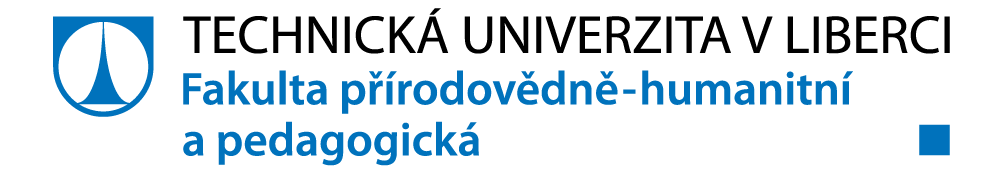 Název opory: John Locke Autor: doc. PhDr. Tomáš Kasper, Ph.D.Studijní opora čerpá z podkladů, které vznikly v rámci ESF projektu č. CZ.1.07/2.2.00/18.0027|Textová analýzaJohn LockeÚvahy o výchověVýznam výchovyMyslím, že mohu říci, že ze všech lidí, se kterými se setkáváme, devět desetin se stalo tím, čím jsou – dobrými nebo špatnými, prospěšnými nebo neužitečnými – svou výchovou. Ta vytváří ony velké rozdíly mezi lidmi.Tělesná výchovaDomnívám se, že dětská mysl se dá jako voda obrátit tím nebo oním směrem. A třeba že vnitřní stránka lidské bytosti je hlavní a naše péče by měla být zaměřena především na ni, přeci nesmí být zanedbávána její tělesná stránka. Jak nutné je zdraví pro naše počínání a štěstí, a jak potřebná je silná tělesná konstituce schopná snášet nesnáze a únavu pro toho, kdo chce ve světě něco dokázat, je příliš zřejmé, než aby to potřebovalo nějakých důkazů. Tělesná konstituce dětí se většinou kazí nebo alespoň poškozuje rozmazlováním a hýčkáním. Předně je třeba dbát, aby děti nebyly v zimě ani v létě příliš teple oblékány a přikrývány. Lidský obličej není při narození choulostivější, než kterákoliv jiná část našeho těla. Návyk jej však otužuje a dává mu schopnost snášet chlad.Další věc, která prospívá zdraví každého, ale zvláště dětí, je hojný pobyt na volném vzduchu, a pokud možná co nejméně vysedávání u kamen, a to i v zimě. Tím si dítě zvykne na horko i chlad, na slunce i déšť, zkrátka na vše, co mu v životě velmi málo poslouží, když to jeho tělo nebude snášet. A až vyroste, bude příliš pozdě začít si zvykat. Musí se toho dosáhnout záhy a postupně. Tak můžeme vycvičit tělo, že bude snášet skoro vše. Kdybych radil, aby si chlapec hrál na větru a slunci bez klobouku, pochybuji, že bych toho dosáhl. Proti tomu by se zvedlo tisíc námitek, které by se nakonec soustředily především na to, že by se opálil. A kdyby můj mladý pán měl být stále držen ve stínu a nebyl nikdy vystaven slunci a větru ze strachu o pleť, mohl by to být dobrý způsob, jak z něj udělat krasavce, ale ne aktivního člověka. […]Pokud jde o stravu, měla by být velmi prostá a jednoduchá, a mohu-li radit mělo by se chlapci zakázat jíst maso, dokud nosí dětské šatičky nebo alespoň do dvou, tří let. Ale ať by to mělo přinést jakýkoliv prospěch pro jeho současné i budoucí zdraví i sílu, obávám se, že s tím budou rodiče těžko souhlasit, když jsou sami zvyklí jíst hodně masa. Budou mít sklon si myslet, že se jejich octnou v nebezpečí hladu, nebudou-li mít alespoň dvakrát denně maso jako oni sami. Jsem si jist, že dětem by rostly zuby s mnohem menšími potížemi, méně by stonaly ve svém raném věku, a bezpečněji by se utvářely základy jejich zdraví a silné konstituce, kdyby je jejich milující matky a hloupé služky tak nepřecpávaly a v prvních třech čtyřech létech života zcela zdržovaly od masa. Lůžko chlapce ať je tvrdé a dejte mu raději přikrývky než peřiny. Tvrdé lůžko posiluje tělo. Zabalujeme-li se každou noc do peřin, změkčuje to tělo a činí je choulostivým, je to často příčinou zesláblosti a vede to k brzké smrti. […]Ten, kdo je navyklý z domova na tvrdé lůžko, bude dobře spát i na cestách v cizině (kdy to nejvíc potřebuje), až nebude mít své měkké lůžko a náležitě ustlané polštáře. A proto myslím, že by nebylo špatné stlát postele rozmanitě, někdy uložit chlapci hlavu výše, jindy níže, aby se vyrovnal se všemi malými změnami, s nimiž se musí určitě setkat, není-li mu souzeno, že bude spát vždy doma, kde služka pečlivě pro mladého pána ustele lůžko a teple jej zabalí. Nejdůležitějším přirozeným prostředkem obnovení sil je spánek. Kdo je postrádá, bude tím trpět. A velmi nešťasten je, kdo tento posilující lék může užívat jen z matčina pěkného pozlaceného poháru a ne z dřevěné misky. Kdo dovede zdravě spát, užívá tohoto prostředku a nezáleží na tom, je-li to na měkkém lůžku, nebo na tvrdých prknech, neboť spánek je to, čeho je třeba. II. Mravní výchova a její zásady1. O utváření ducha Když jsme věnovali náležitou péči tomu, aby bylo tělo uchováno silné a čilé, aby mohlo poslouchat a plnit příkazy ducha, je dalším základním úkolem rozvíjet náležitě ducha, aby byl za všech okolností připraven podrobovat se jen tomu, co odpovídá důstojnosti a postavení rozumného tvora. Je-li pravda, co jsem řekl na začátku tohoto pojednání – a já o tom nepochybuji – že totiž rozdíly, které nalézáme v chování a schopnostech lidí, je nutno přičítat víc jejich výchově, než čemukoli jinému, pak máme důvod dojít k závěru, že se musí velká péče věnovat utváření ducha dětí a tomu, abychom mu dali základ, který pak bude stále ovlivňovat jejich život neboť ať jednají dobře nebo špatně, chvála i hana padne na výchovu. Spočívá-li síla těla hlavně ve schopnosti snášet útrapy, je tomu stejně s duchem. Hlavní základ vší ušlechtilosti a zdatnosti je v tom, že člověk je schopen odpírat si vlastní žádosti, čelit svým náklonnostem a dělat jen to, co doporučuje rozum jako nejlepší, i když chuť se kloní k něčemu jinému.Velkou chybou, kterou jsem pozoroval u některých lidí při výchově dětí, že jí nevěnovali dost péče v pravý čas. Že duch nebyl podřizován kázni a podrobován rozumu hned zpočátku, kdy je nejcitlivější a dá se nejsnáze ovlivnit. Rodiče, kterým příroda moudře stanovila, aby své děti milovali, mají silný sklon, není-li jejich rozum dost opatrný dopouštět, aby se jejich láska zvrhla v nerozumnou zamilovanost. Milují své maličké, což je jejich povinnost, ale často při tom hýčkají i jejich chyby. Nesmí prý se dětem překážet, musí se jim dovolovat, aby ve všem projevovaly svou vůli. A protože ještě nejsou v útlém dětství schopny velkých chyb, rodiče si myslí, že mohou bez obav tolerovat malé výstřelky, a baví se roztomilými nezbednostmi, o nichž se shovívavě domnívají, že tomuto nevinnému věku sluší. Základ veškeré ušlechtilosti spočívá v tom, že máme sami sílu potlačovat uspokojování svých žádostí, které náš rozum neschvaluje. Tato schopnost se získává a zdokonaluje zvykem, a aby byla snadná a nenucená, je třeba začít s cvičením záhy. Kdyby mi tedy bylo dopřáno sluchu, radil bych, aby na rozdíl od běžné praxe byly děti navykány potlačovat své žádosti a odkládat své tužby už od kolébky. Především by se měly učit, že musí mít jistou věc ne proto, že se jim líbí, ale protože se považuje pro ně za vhodnou. Kdyby se jim dostávalo věcí odpovídajících jejich potřebám tak, že by se jim nikdy netrpělo, aby měly to, co si vyplakaly, učily by se být spokojeny i bez nich. Nikdy by se pak nepokoušely prosazovat svou vůli křikem a nevrlostí a nebyly by ani z poloviny tak nepříjemné sobě a jiným, jako jsou, protože se s nimi takto od počátku nejedná. Kdyby se jim nikdy netrpělo, aby dosahovaly svých přání netrpělivostí, kterou kvůli tomu projevují, neplakaly by už ani pro jinou věc, jako nepláčí, že nemohou dostat Měsíc.Vždyť volnost a shovívavost nedělá dětem dobře. Neschopnost úsudku u nich vyžaduje potřebu omezení a disciplíny. A naopak pánovitost a přísnost je špatný způsob zacházení s muži, kteří již mají vlastní rozum, aby se jím řídili. Ledaže byste chtěli u svých dětí dosáhnout, aby byly, až dorostou, protivné a měly vás dost a říkaly si pro sebe, kdy už, otče, zemřete. Myslím, že všichni budou považovat za rozumné, aby se jejich děti, dokud jsou malé, dívaly na rodiče jako na své pány, absolutní vládce a jako takovým jim projevovaly náležitou úctu. Způsob, který jsem uvedl, nemýlím-li se, je jediný, jak toho dosáhnout. Musíme vidět, když naše děti vyrostou, že jsou nám zcela podobné, že jsou zcela jako my sami a mají tytéž vášně a tytéž žádosti. Rádi bychom byli považováni za rozumné tvory a měli volnost. Není nám dobře za stálých výtek a zastrašování. Nesnášíme také přísnost a velký odstup těch, s nimiž mluvíme. Když se s někým takto zachází v dospělém věku, hledá si jinou společnost a jiné přátele, s nimiž se bude cítit volně. Povedeme-li děti přísnou rukou už od začátku, budou v dospělosti poddajné a klidně se podřídí, jako kdyby nepoznaly nikdy nic jiného. Až dospějí k užívání rozumu, uvolníme přísnost jejich vedení, jak toho zaslouží. Otcova tvář se na ně vyjasní a odstup postupně zmizí, jeho dřívější přísnost jen zvýší jejich lásku k němu, až shledají, že to byla jen laskavost vůči nim a starost, jak dosáhnout, aby si zasloužily přízeň svých rodičů a úctu všech ostatních. Tolik obecně o zajištění autority u dětí. Strach a úcta by vám měly umožnit ovládat jejich mysl na počátku, ale láska a přátelství by ji měly udržovat v pozdějších letech. Neboť nutně nastane doba, kdy odrostou bití a trestům. A nepřivede-li je pak láska k poslušnosti k vám, a neudrží-li je na správné cestě jejich láska k ušlechtilosti a k dobré pověsti, jaký budete mít na ně vliv, abyste je na ni zase uvedl? Strach, že budou zkráceny na dědictví, jestliže se vám znelíbí, je sice může učinit otroky vašeho majetku, ale stejně vskrytu zůstanou špatní a zlí a navíc ani tato zdrženlivost nepotrvá navždy. Každý konečně musí být dříve nebo později ponechán sobě a svému vlastnímu vedení. Dobrým, schopným a ušlechtilým člověkem se každý stává za přispění svého vlastního úsilí. […]4. O požadavcích na dítěViděl jsem rodiče, kteří zavazovali děti pravidly, že ta ubožátka nebyla schopna ani desetinu z nich si zapamatovat, natož se jimi řídit. Ovšem za přestoupení těchto četných a často velmi nevhodných příkazů byly ty děti trestány. Z toho přirozeně vyplývalo, že děti nedbaly, co se jim říkalo, protože jim bylo jasné, že všechna pozornost, které byly schopny, nestačí k tomu, aby je uchránila před přestupkem a důtkami, které následovaly. Ukládejte proto svému synovi co nejméně pravidel, neboť když jej zatížíte mnoha pravidly, musí nutně dojít k jedné z těchto dvou věcí. Buď musí být velmi často trestán, což bude mít zlé důsledky, protože trest bude příliš častý a všední, nebo budete muset přestoupení některých svých pravidel přejít bez trestu, čímž ovšem budou pravidla zlehčena a vaše autorita utrpí. Stanovte jen málo zákonů, ale dbejte, když už byly jednou vyhlášeny, aby byly řádně dodržovány. Bude-li cvičením jedno pravidlo dobře upevněno, můžete přidat další. Pamatujte však, prosí, že děti nemají být poučovány pravidly, která vypadávají z jejich paměti. Co považujete za nutné, vštěpujte jim neumdlévajícím cvičením, kdykoli se naskytne příležitost. A bude-li možno, navozujte takové příležitosti. Tím vypěstujete zvyky, které když byly jednou vytvořeny, fungují samy, snadno, přirozeně a bez přispění paměti. Zde mi však dovolte vyslovit dvě výstrahy. Předně musíte děti přidržovat k nácviku raději vlídnými slovy a laskavým povzbuzováním než tvrdými důtkami a plísněním. Druhou věcí, na niž musíte dbát, je, abyste se nesnažil vpravovat jim mnoho návyků najednou, sice je zmatete jejich rozmanitostí a žádný z nich jím nevštípíte dokonale. […]	6. O přednostech domácí výchovyKdyž už jsem jednou uvedl společnost, skoro bych nejraději odložil pero a neobtěžoval vás dále touto věcí. Protože ta dokáže víc než všechny předpisy, pravidla a návody a myslím, že je zcela zbytečné a bezúčelné dlouze vykládat o jiných věcech. Neboť mi hned řeknete: Co mám dělat se svým synem? Budu-li jej pořád držet doma, budu v nebezpečí, že mi přeroste přes hlavu. A pošlu-li jej do světa, jak bude možno jej uchránit před nákazou hrubosti a špatnosti, která je všude tak rozšířena? V mém domě bude snad nevinnější, ale také nezralejší, protože tam bude postrádat pestrost společnosti a navykne si na stále stejné tváře. Až se dostane do světa, bude se chovat naivně nebo domýšlivě.Přiznávám, že obojí má své nevýhody. Pobyt mimo dům naučí chlapce směleji a schopněji se pohybovat mezi hochy jeho věku. Závodění spolužáků často vzbudí u mladých chlapců aktivitu a píli. Těžko se vám však podaří nalézt školu, kde učitel bude moci dohlížet na způsoby svých žáků a zároveň bude schopen vykazovat také dobré výsledky ve snaze o formování ušlechtilosti ducha a v jejich vedení k dobrému chování právě tak jako v rozvíjení jejich schopností k zvládání učených jazyků.[…]	8. Potřeba domácího učitele a jeho vlastnostiV celé výchovné práci není nic, čeho by se méně dbalo nebo co by se obtížněji zachovávalo, totiž že by děti měly být, jakmile začnou mluvit, svěřeny nějaké rozvážné, střízlivé, ba moudré osobě, jejímž úkolem by bylo správně je utvářet a chránit před vším zlým, zejména před vlivem špatné společnosti. Tento obor činnosti vyžaduje podle mého názoru velkou uvážlivost, vyrovnanost, citlivost, píli a dobrou vůli, tedy vlastnosti, které sotva najdeme všechny pohromadě u osoby, kterou můžeme získat za plat a která se jinak těžko najde. Pokud jde o náklady, myslím, že peníze, které vynaložíme na své děti, jsou nejlépe uloženy. Proto nemůžeme vydržování vychovatele považovat za drahé, i kdyby bylo sebenákladnější. Kdo za každou cenu usiluje, aby jeho dítě mělo ušlechtilou mysl založenou na správných zásadách, vedenou k jemnosti a prospěšnosti a ozdobenou zdvořilostí a dobrým chováním, lépe se o ně zaslouží, než kdyby vynaložil peníze na přikoupení nových pozemků k dosavadnímu majetku. Šetřete na hračkách a drobnostech, na hedvábí, stuhách, krajkách a na jiných zbytečných výdajích, ale nebuďte skoupí ve věci tak závažné, jako je tato. Nehospodaříte dobře, když synovi zanecháte velký majetek, ale dáte mu ubohé vzdělání.Proto je nutné, aby tato záležitost byla hlavní starostí vychovatele a ten aby co nejvíce rozvíjel návyky uhlazenosti a zdvořilosti ve všem chování chlapce, než jej propustí ze své péče, aby v tom směru nepotřeboval rady, až u něj pomine čas i ochota je přijímat a nebude mít nikoho, kdo by mu je poskytl. Proto by měl domácí učitel být především sám dobře vychován. Mladý gentleman, který dostane od svého vychovatele tuto jedinou kvalifikaci, vykročí do světa úspěšně a zjistí, že tato přednost mu lépe otevírá cestu, dává mu více přátel a dovede jej ve světě dále než všechny strohé informace a věcné znalosti, které získal studiem svobodných umění nebo si osvojil z učené encyklopedie. Ne, že by se ta měla zanedbávat, ale neměla by se tomu za žádných okolností dávat přednost, aby to vytlačilo ostatní.Vedle dobrého vychování by měl dobrý domácí učitel také dobře znát svět. Měl by svému žáku ukazovat obyčeje, nálady, pošetilosti, klamy a chyby doby, do které se narodil. Ať jej naučí rozumět lidem a jejich způsobům, ať strhne masku, kterou zakrývají svá jednání a záměry, a naučí žáka poznávat, co stojí v pozadí všeho, aby – jak mají mladí nezkušení lidé sklon činit, nejsou-li varováni – nezaměňoval jedno za druhé, nesoudil podle zevnějšku a nepodléhal povrchním dojmům, předstírání pěkného chování a lichotivé úslužnosti. Vychovatel by měl naučit svého žáka poznávat záměry lidí, s nimiž se stýká, a vyvarovat se jich bez přílišné podezíravosti a také bez přehnané důvěřivosti.Jedinou ochranou proti zkaženému světu je jeho důsledná znalost, do níž má být mladý gentleman zasvěcován postupně, jak se s tím sám bude umět vyrovnat. A čím dříve, tím lépe, pokud je v bezpečných a obratných rukou, které jej vedou. Scéna ať se mu otevírá pozvolna, k jeho vstupu, ať dochází postupně, ať se mu přitom ukazuje nebezpečí, která mu hrozí od lidí různých hodností, povah, záměrů a skupin. Měl by být připraven, že na něj někteří půjdou zprudka a jiní jej budou hýčkat, a měl by být varován před těmi, kdo budou dělat, že mu oponují, kdo jej budou klamat, od koho může očekávat úklady a od koho pomoc. Rozumová výchova a vyučováníBudete se asi divit, že učenost kladu až nakonec, a zejména když vám řeknu, že ji považuji za nejméně důležitou. To může znít podivně z úst člověka, který sám nabyl vzdělání z knih. Ještě paradoxněji se to jeví ve světle současných názorů na učení, které jsou příčinou hlavního, ne-li jediného rozruchu kolem dětí, neboť i když se mluví o výchově, myslí se téměř výhradně na ně. Uvážíme-li, co povyku a bezúčinného hluku se nadělá kolem latiny a řečtiny, kolik let nad nimi člověk stráví, těžko si mohu nemyslet, že rodiče dětí žijí stále ve strachu z učitelovy metly, na kterou se dívají jako na jediný nástroj výchovy a ten jeden nebo dva jazyky jsou pro ně celou výchovnou záležitostí. Jak jinak by bylo možné, že by dítě bylo připoutáno po sedm, osm nebo deset nejlepších let svého života k lavici, aby si osvojilo jeden nebo dva jazyky, když by toho, myslím, mohlo dosáhnout s mnohem menším vynaložením námahy a naučit se jim skoro hrou? Čtení a psaní a i vědomosti jsou nutné, to připouštím, ale ne tím nejdůležitějším. Myslím, že byste považovali za velkého pošetilce toho, kdo by si nevážil ušlechtilého a moudrého člověka mnohem více než velkého učence. […]Říkám to proto, že když uvažujete o výchově svého syna a hledáte učitele nebo vychovatele, neměl byste „jak je zvykem“ myslet jen na latinu a logiku. Vědomosti jsou potřebné, ale až na druhém místě, jen jako podřízené vážnějším kvalitám. Hledejte někoho, kdo bude umět uváženě rozvíjet chlapcovy mravy. Svěřte jej do rukou, jež mohou co nejvíce uchránit jeho nevinnost, pěstovat a rozvíjet jeho dobré sklony a citlivě napravovat a vykořeňovat jeho špatné a upevňovat dobré návyky. To je hlavní věc. A když zajistíte toto, může váš syn dostat vědomosti nádavkem a to, jak myslím, snadno pomocí metod, o nichž se bude pojednávat dále. Když už chlapec umí mluvit, je čas, aby se učil číst. Ale zde mi opět dovolte zdůraznit, na co se snadno  zapomíná, že totiž se má velmi dbát, aby se mu učení nikdy neukládalo jako povinnost a aby ho nepovažoval ani za svůj úkol. Jak už jsem řekl, přirozeně a dokonce už od kolébky milujeme svobodu a k mnoha věcem máme odpor jen proto, že se nám nařizují. Vždy jsem se domníval, že učení by mělo být pro děti hrou a oddechem. Děti by měly být vedeny k tomu, aby samy toužily po vyučování, které by jim mělo poskytovat jako něco, co jim přináší čest, úctu, radost a osvěžení nebo je jim odměnou za splnění něčeho jiného. Nikdy by také neměly být hubovány ani trestány za jeho zanedbávání. […]Dětem by se nemělo nic ukládat jako práce nebo vážné zaměstnání. Nesnáší to ani jejich mysl, ani tělo a poškozuje to jejich zdraví. Nepochybuji, že jsou-li nuceny k učení a připoutávány ke knihám ve věku, kterému se každé takové omezení příčí, nenávidí pak většina z nich knihy a učení po celý svůj další život. Je to jako přesycení, které po sobě zanechá neodstranitelný odpor. Jakmile se chlapec naučí anglicky, je čas, aby se naučil nějakému dalšímu jazyku. Snad se nebude nikdo divit, navrhneme-li francouzštinu. Důvodem je, že jsme si osvojili správný způsob vyučování tomuto jazyku. Spočívá v tom, že ji dětem nevštěpujeme pomocí gramatických pravidel, ale konverzací. Latině by se mohlo snadno vyučovat stejným způsobem, kdyby učitel prodléval stále s chlapcem, nemluvil na něj jinak než latinsky a také mu tím jazykem stále odpovídal. Ale protože francouzština je živý jazyk, měl by se jí chlapec učit dříve, aby si ještě ohebné orgány mohly zvyknout správnému tvoření jejích hlásek a francouzské výslovnosti, což je tím obtížnější, čím více se to odkládá. Když chlapec umí dobře francouzsky mluvit i číst, čehož se touto metodou dosáhne za jeden až dva roky, mohl by přikročit  k latině. […]Latinu považuji pro  gentlemana  za absolutně nutnou. Zvyk, který všemu vládne, z ní však udělal tak vážnou část výchovy, že jsou k ní honěny metlou a proti své vůli tak nuceny s ní strávit mnoho hodin svého vzácného času i děti, které ji, až jednou opustí školu, už nebudou po celý život potřebovat. Může být něco směšnějšího než to, že otec utrácí peníze a čas syna tím, že jej nutí, aby se učil jazyku Římanů, když jej zároveň připravuje na obchodní dráhu,  kde latinu nebude potřebovat a jistě zapomene i to málo ze školy, protože si ji zošklivil pro zlé nakládání při učení? Podobně – a ne abstraktními pojmy – by měly být též položeny základy logiky, metafyziky, geografie, chronologie, anatomie, historie a všech ostatních oblastí poznání věcí, které vnímáme smysly a vyžadují více méně jen zapamatování. Tyto metody jsou také vhodnější k zaujetí, než k poučení rozumu na jeho první výpravě za věděním. Když si mladí lidé po jistou dobu bez úspěchu a zdokonalení nebo užitku, který očekávali, zaměstnávají hlavy abstraktními úvahami, mají sklon podceňovat jak učenost, tak sebe. Svádí je to zanechat studia a odložit knihy, protože se jim zdá, že obsahují jen obtížná slova a prázdné zvuky. Když děti umějí souvisle anglicky psát a dobře zvládnou vyprávěcí sloh, mohou přikročit k psaní dopisů. V tom bychom je neměli vést žádným duchaplným a přehnaně zdvořilým obratům, nýbrž by se měly učit vyjadřovat jednoduše a přiměřeně, souvisle, jasně a zdvořile. Velkou dovednost  učitele vyžaduje, aby upoutal pozornost svých žáků a udržel ji. Když ji získá, bude pak jistě postupovat tak rychle, jak to dovolí schopnosti jeho svěřence, ale bez ní všechen křik a rámus nebude nic platný. K dosažení toho je nezbytné, aby dítě, pokud možno, pochopilo prospěšnost toho, co se naučilo dělat a co dříve neumělo, aby si uvědomilo, že má jistou moc a  skutečnou výhodu před těmi, kdo to neznají. K tomu by měl přidat přívětivost všech svých pokynů a jistou vlídností v celém svém chování by měl dát dítěti pocítit, že je miluje a přeje si jen jeho dobro. To je jediný způsob jak také získat lásku dítěte, která je přivede k tomu, aby naslouchalo lekcím a rádo přijímalo čemu je učeno. […]Ale přitom, podobně jako při všech oborech vyučování, se musí velmi dbát, aby děti začínaly tím, co je jasné a jednoduché, a učily se co nejméně věcí najednou. Než v učení přikročíme k něčemu novému, je nutné v jejich paměti vše dobře upevňovat. Zprostředkujte dětem nejdříve jednoduchou představu a přesvědčte se, zda si ji správně osvojily a dokonale ji pochopily, než budete pokračovat dále. Pak přidejte další, jež je nejblíže na cestě k tomu, kam směřujete. Pokračujete-li takto postupně a nenápadně, dětem se bez zmatku a obav bude rozvíjet myšlení a rozšíří se jejich obzor. Když se někdo něčemu naučil sám, není lepší způsob jak mu to upevnit v paměti a jak jej povzbudit k pokračování, než mu uložit, aby tomu vyučoval druhé. Lidé, kteří nic nedělají, nevyčerpávají se a neunavují činností svého povolání, nezažijí pocit osvěžení. Hlavní pozornost by se měla tomu, aby doba odpočinku, byla uspořádána tak, aby se uvolňovala a osvěžovala vždy ta část organismu, která se namáhala a unavila, a aby se přitom dělalo něco, co by vedle potěšení a uvolnění současně přinášelo i užitek. Pro venkovského gentlemana navrhuji jednu nebo spíše dvě další činnosti: zahradnictví nebo zemědělství a pak zpracování dřeva (tesař, truhlář nebo soustružník). To jsou vhodná a zdravá zaměstnání přinášející osvěžení člověku věnujícímu se studiu nebo podnikání. [Textová ukázka čerpána z LOCKE, J. O výchově. Praha : SPN 1984]